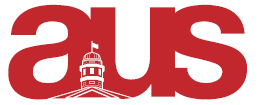 Report of the Anthropology Students’ Association (ASA), AUS Council, February 8th, 2017Since the last AUS Council meeting, the ASA has hosted no events.  Otherwise, our VP-Academic continues to collaborate with our VP-Internal to develop two new curricular streams for Anthropology majors. There are also ongoing interviews for an academic position in our department which these execs as well as others plan to observe. Our VP-Publications is preparing our next issue of Fields/Terrains (the Anthropology Undergraduate Journal); it will launch either March 22nd or 24th and the deadline for submissions is February 8th. The editorial board has already been filled. In terms of more concrete events, we will likely hold a bake-sale some weeks from now. Furthermore, our General Assembly will happen soon, and it will double as an info session for next year’s prospective exec nominees.Our third meeting of the semester was held Tuesday, February 7th, at 6:00PM in the ASA office (LEA 114c). The next will be held at the same time and place on February 21st.Respectfully Submitted,Kyle Shaw-MüllerVP-External (ASA)